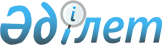 О признании утратившими силу некоторых приказов Генерального Прокурора Республики КазахстанПриказ Генерального прокурора Республики Казахстан от 6 февраля 2017 года № 8. Зарегистрирован в Министерстве юстиции Республики Казахстан 2 мая 2017 года № 15098
      В соответствии с подпунктом 4) пункта 2 статьи 46 Закона Республики Казахстан от 6 апреля 2016 года "О правовых актах", ПРИКАЗЫВАЮ:
      1. Признать утратившими силу некоторые приказы Генерального Прокурора Республики Казахстан согласно приложению к настоящему приказу.
      2. Комитету по правовой статистике и специальным учетам Генеральной прокуратуры Республики Казахстан (далее – Комитет) обеспечить:
      1) государственную регистрацию настоящего приказа в Министерстве юстиции Республики Казахстан;
      2) направление копии настоящего приказа заинтересованным субъектам правовой статистики и специальным учетам, территориальным органам Комитета для сведения;
      3) в течение десяти календарных дней направление его копии в Республиканское государственное предприятие на праве хозяйственного ведения "Республиканский центр правовой информации" Министерства юстиции Республики Казахстан для официального опубликования в Эталонном контрольном банке нормативных правовых актов Республики Казахстан;
      4) размещение настоящего приказа на интернет-ресурсе Генеральной прокуратуры Республики Казахстан. 
      3. Настоящий приказ вводится в действие по истечении десяти календарных дней после дня его первого официального опубликования.
      "СОГЛАСОВАН"
Министр финансов 
Республики Казахстан
___________ Б. Султанов
10 апреля 2017 года
      "СОГЛАСОВАН"
Министр обороны 
Республики Казахстан
____________ С. Жасузаков
27 марта 2017 года
      "СОГЛАСОВАН"
Председатель Агентства
Республики Казахстан по делам 
государственной службы и 
противодействию коррупции
____________ К. Кожамжаров
3 апреля 2017 года
      "СОГЛАСОВАН"
Министр внутренних дел 
Республики Казахстан
_____________ К. Касымов
17 февраля 2017 года
      "СОГЛАСОВАН"
Председатель Комитета
национальной безопасности
Республики Казахстан
_____________ К. Масимов
14 апреля 2017 года Перечень утративших силу некоторых приказов 
Генерального Прокурора Республики Казахстан
      1. Приказ Генерального Прокурора Республики Казахстан от 6 февраля 2006 года № 8 "Об утверждении Типового положения о комиссии по контролю за учетно-регистрационной дисциплиной органов уголовного преследования (зарегистрированный в Реестре государственной регистрации нормативных правовых актов за № 4090);
      2. Приказ Генерального Прокурора Республики Казахстан от 6 февраля 2006 года № 9 "Об утверждении Сведений формы № 6 "О внутриведомственной деятельности по контролю за учетно-регистрационной дисциплиной органов уголовного преследования" и Инструкции по их составлению" (зарегистрированный в Реестре государственной регистрации нормативных правовых актов № 4091);
      3. Приказ Генерального Прокурора Республики Казахстан от 12 сентября 2011 года № 85 "О внесении изменений и дополнений в некоторые приказы Генерального Прокурора Республики Казахстан" (зарегистрированный в Реестре государственной регистрации нормативных правовых актов № 7287, опубликованный 23 ноября 2011 года в газете "Юридическая газета" № 172 (2162)).
					© 2012. РГП на ПХВ «Институт законодательства и правовой информации Республики Казахстан» Министерства юстиции Республики Казахстан
				
      Генеральный Прокурор 
Республики Казахстан

Ж. Асанов
Приложение к приказу 
Генерального Прокурора
Республики Казахстан
от 6 февраля 2017 года № 8